PJM Interconnection eDART and eDART XML ForumWebEx Link: https://webex.pjm.com – Meeting CenterWebEx Password: pGPmDhHR334Conference Call: (844) 992-4726Passcode:  2339 202 8806
Date: November 21, 2023Time: 10:00 a.m. - 12:00 p.m. EPTAdministration (10:00 -10:05)General (10:05 -10:30)Recent Enhancements (10:30 – 10:55) eDART Throttling Functionality (10:55 – 11:15)eDART User Account Migration to Account Manager (11:15 – 11:40)Question and Answer Session (11:40 – 12:00)IntroductionCraig Lowe will review the topics that will be discussed during the meeting.Chidi Ofoegbu will provide an update on the following topics:Legacy Browserless RetirementWinter 2023 Model Build TimelineFuture enhancementsChidi Ofoegbu will provide an update on the following recent enhancements:XML File Download from UI‘cdwshortname’ parameterChidi Ofoegbu will provide an overview of throttling functionality impacting eDART file and XML downloads.Chidi Ofoegbu will provide a status update on migration of eDART user accounts to Account Manager currently underway.  Participants welcome to offer input and questions on account migration.  This time will be an opportunity for participants to present any other eDART-related questions.  Future Meetings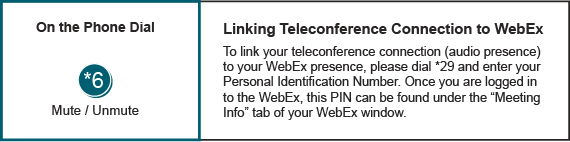 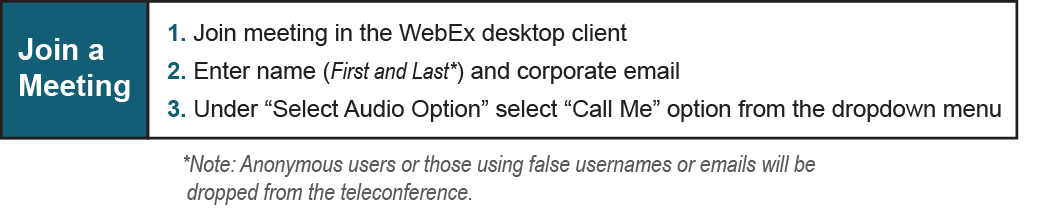 